جامعة المنارةكلية: الصيدلةاسم المقرر: المراقبة الدوائية.رقم الجلسة (5)عنوان الجلسة: الغليسرين Glycerin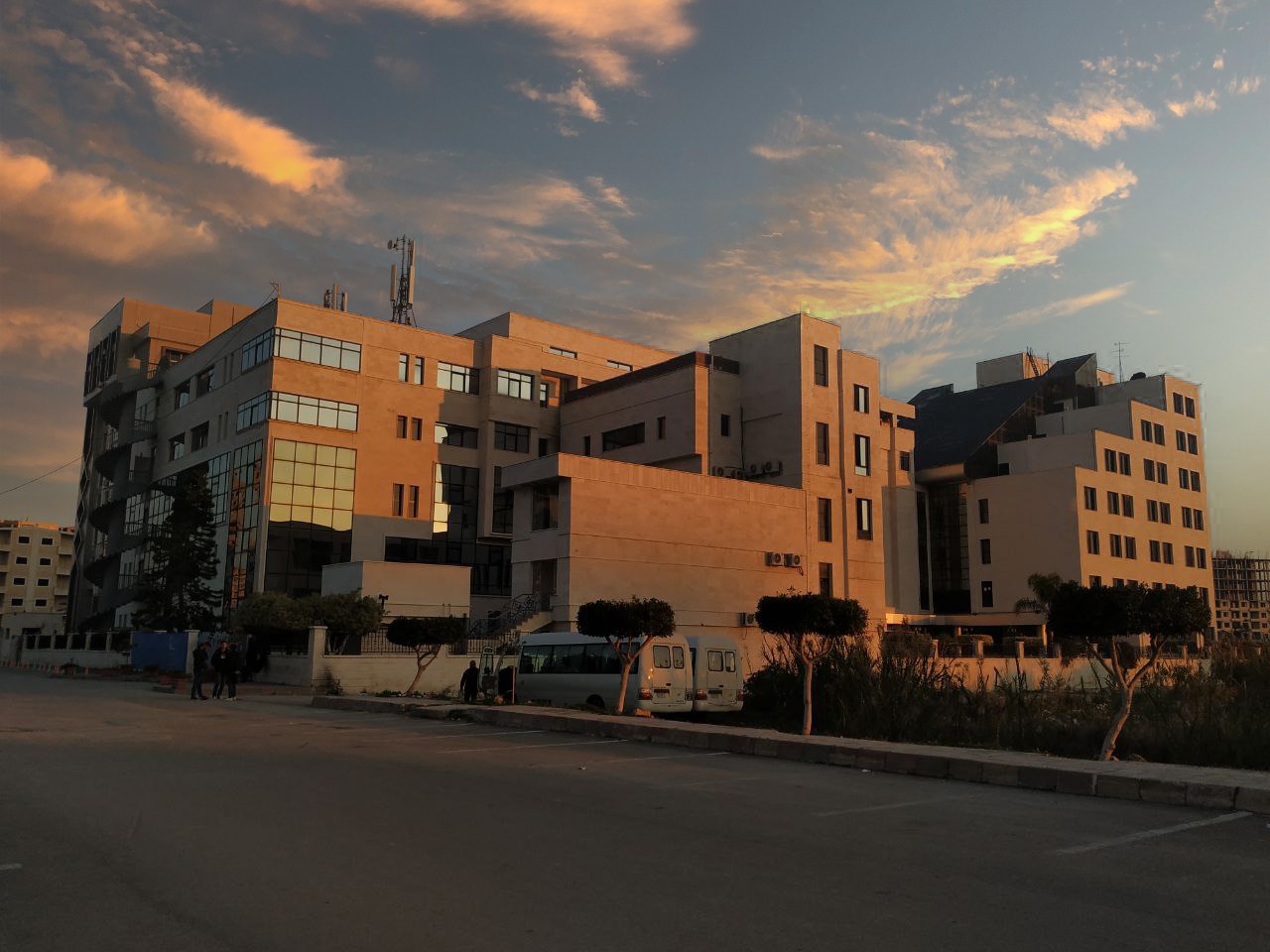 الفصل الدراسي: الأول                                                                                                                                                          العام الدراسي:2022-2023جدول المحتوياتالغاية من الجلسة:القيام بالمراقبة الدوائية لتحاميل الغليسرين عبر دراسة خواصه الفيزيائية والكيميائية مع التذكير بخواصه الدوائية مقدمة:الزمرة العلاجية واّلية التاثير:الغليسرين من الأدوية الملينة, يستخدم في تدبير الإمساك والإمساك التالي للعمل الجراحي بفضل الخواص المنبهة والحلولية التي يتمتع بها, حيث يعمل على تنبيه الحركة التمعجية للأمعاء و يزيد من كمية السوائل في البراز.الاستعمالات:ملين سريع التاثير لعلاج الإمساك.مطري للبشرةالأشكال الصيدلانية:تحاميلمراهممحاليل.الوزن الجزيئي: 92.1 غ /مول.الصيغة الكيميائية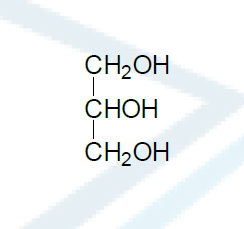 الصفات الفيزيائية:سائل لزج, طعمه حلو, ينحل في الماء الساخن والكحول, لاينحل في الايتر.الجرعة اليومية:البالغون: 2 غ مرتين يومياًالأطفال: 1 غ مرة واحدة فقط باليوم.التحضير:يحضر من تفاعل التصبن للحموض والمواد الدسمة.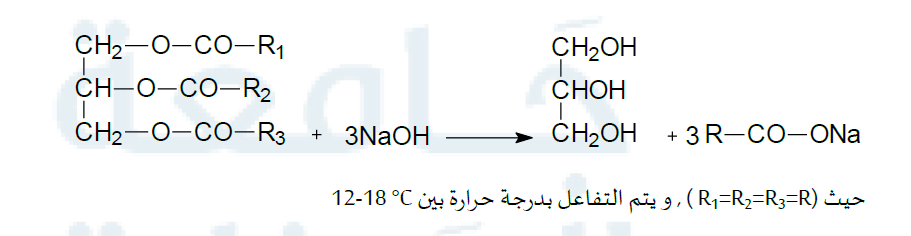 الذاتية:يتفاعل الغليسرين مع  حمض الكبريت المركز وكبريتات البوتاسيوم , فيتم نزع الماء ويتشكل ألدهيد الأكروليئين ذو الرائحة المميزة.  الأكروليئين يعطي مع كاشف تولانز راسب أسود اللون من الفضة.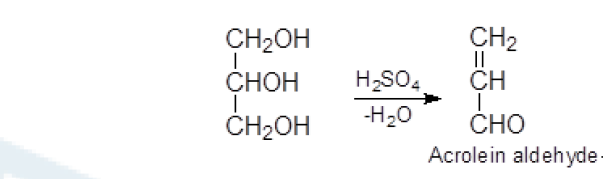 الاستخلاص والمعايرة :نسخن 50 مل ماء مقطر جيداً ثم توضع التحميلة في الماء الساخن مع التحريك حتى تمام الانحلال.تنقل الخلاصة بالكامل إلى بالون معايرة سعة 100 مل ويكمل بالماء المقطر الساخن حتى خط العيار.يؤخذ 2 مل من الخلاصة في أرلينة المعايرة مع 5 قطرات مشعر أحمر الميتيل + 20مل من كاشف بيريودات الصوديومNaIO4  (0.05N) وتحرك جيداًننتظر مدة 20-30 دقيقةيضاف بعدها 2 مل بروبيلين غليكول وننتظر لمدة 5-6 دقائق.تعاير ب محلول هيدروكسيد الصوديوم  0. 1N حتى انقلاب اللون وثباته.المطلوب:حساب النسبة المئوية لمحتوى التحميلة من الغليسرين مع العلم بأن:كل 1 مل من محلول NaOH 0. 1N يتفاعل مع 9.21mg غليسرين.ملاحظات هامةيجب أن نجري تجربة شاهد (بلانك) في نفس الوقت ونقارون بين المصروفين لمعرفة كمية NaOH المستهلكة في معايرة الغليسيرين.تستخدم البيريودات في هذه المعايرة بكمية زائدة لأكسدة الغليسرين بالكامل إلى حمض النمل والفورم أدهيد, وحمض النمل الناتج عن أكسدة الغليسرين هو الذي يتم مهايرته ب NaOH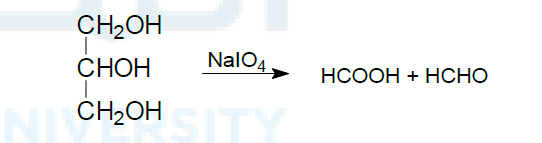 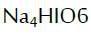 يضاف البروبيلين غليكيول للتخلص من لكمية الزائدة من بيريودات الصوديوم حتى لا تتحول إلى اورتو البيريودات التي تتفاعل مع NaOH وبالتالي تسبب استهلاك زيادة بالخطأ من NaOH أكسدة البروبيلين غليكول تعطي مركبات أدهيدية زوليس حمضية وبالتالي لا تؤثر على عملية المعايرة الحاصلة.العنوانرقم الصفحةالزمرة العلاجية واّلية التاثير3الاستعمالات3الصفات الفيزيائية والتحضير4الذاتية4الاستخلاص والمعايرة5